Present: Mayor: Councillor M KerryDeputy Town Mayor: Councillor Marlene Bennett MBECouncillors:, P Hunt, C O.Brien, A Richardson, C Robinson, J Walker, S Walker and K WoodTo receive apologies for absence.Apologies were received and accepted from Councillors: G Dolman (on holiday) J Dolman (on holiday) K Moss (Work Commitment)Also presentDavid Holmes, Town Clerk29/19	Public ParticipationThere was none30/19 to receive any Declarations of Interest from MembersThere were none31/19	To consider any items which should be taken in exclusion of the press and public. That being aware of the Public Bodies (Admission to Meetings) Act 1960, that the public and representatives of the press and broadcast media be excluded from meetings meeting during the consideration of certain matters 
On the grounds that the report contains information relating to individuals and the financial affairs of particular persons. That information being classed as exempt under paragraphs 1 and 2 of Schedule 12A to Section 100A of the Local Government Act 1972 (as revised by the Local Government (Access to Information) (Variation)Order 2006). RESOLVED
No matters required the exclusion of the press or public32/19 To hear from a representative of Derbyshire Police should one be available.No Police were available at the meeting33/19To read and consider the Minutes of the Meeting of Alfreton Town Council held on Tuesday 26th February 2019 Copies had been circulated to each Member with the summons to attend the meeting; the Minutes may be taken as read.RESOLVEDThat the minutes are approved as a correct record 34/19 After consideration to approve the signature of the Meeting Minutes of Tuesday 26th February 2019 by the person presiding as a correct record.RESOLVEDThat the Town Mayor, as person presiding is instructed to sign the minutes as a correct record.36/19 To dispose of business, if any, remaining from the last meeting. There was none37/19 To receive and consider reports and minutes of committees.The Minutes of the Executive Committee held on 5th March 2019, which had been circulated to each Member with the summons to attend this meeting were approved as a correct record and the recommendations contained therein were NOTED and APPROVED. 
The Chairman of that meeting (Councillor Scott Walker) was instructed to sign the minutes as a correct record38/19 To receive reports from Members who may have attended Outside BodiesIt was NOTED that Councilllor O’Brien had attended a recent meeting of the Amber Valley Access Group and that copies of a press release relating to Alfreton Railway Station will be sent to themTo receive and consider additional agenda items in the order in which they have been notified52/19 To consider four topics for communicationRESOLVEDThat the four topics for communication are: The Town Council’s involvement with the Great British Spring Clean’ 22 March to 23 April 2019Planting Poppies on the Centenary GreenGrant to Derbyshire Children’s Holiday CentreReview of the Town Council’s Policies:-Disciplinary ProcedureComplaints ProcedureGDPR Privacy and Protection PolicyPublic ParticipationGrants Sports and Social PolicyGrievance Procedure39/19To receive a report on Christmas Lights for 2019 RESOLVEDThat the Christmas Lights works are funded from the remaining balance of the Christmas Lights budget for 2108/2019 of £636.44 and the remaining balance of £533.56 (£1170 minus £636.44) from the 2019/2020 budget of £31000That the costs of the work to repair the Town Clock estimated at £175 is taken from the 2019/2020 Environment BudgetThat the property - ‘Bluey’s’ on Nottingham Road is considered for a Christmas light in the 2019 scheme40/19 To consider holding and event to mark the Normandy Landings – ‘D-Day’ 75th Anniversary on 6th June 2019RESOLVEDa. That a fund of £200 is allocated from the Events Budget 2019/2020 and delegated powers given to the lead and Support Member of Events to work with Officers to deliver an eventb. It was NOTED that the local Vicar had agreed to attend the Event.c.That the supportingreport is amended  to show consultation with Lead Member and Support Member for Events.41/19 The ‘Listening to You’ public safety surveyThe information was NOTED42/19 To consider the purchase of a license to use Institute Lane and Severn Square RESOLVEDTo acquire a license for Town Council charity stalls and street entertainment planned for Severn Square: commercial stalls are advised to use the Market Hall43/19 To receive a report on the planting of poppies on the Centenary GreenRESOLVEDThat the Lead and Support Member for the Environment are given delegated powers to implement this project up to a maximum of £2500It was NOTED that the works would be undertaken by RSM and the labour costs taken from the Personnel Budget; the equipment hire costs and the costs of seeds and planting equipment would be taken from the Centenary Green Budget for 2019/202044/19 To consider the ‘Great British Spring Clean’ 22 March to 23 April 2019RESOLVEDThat RSM are instructed to undertake a ‘Spring Clean’ around all Town Council owned land (excluding Allotment Sites)45/19 To receive an advice note on receiving apologies for absenceRESOLVEDThat a Standing Order on Giving and Receiving Apologies for Absence is submitted to the May 2019 Annual Meeting .46/19 To appoint an Internal Auditor for 2019/2020RESOLVEDa. That Mr Barrie Woodcock, who had conduced previous audits for the Town Council, is appointed as  Internal Auditor for 2019/2020b.The estimated costs for the Internal and External Audit for 2019/2020 of £120 and £600 respectively are NOTED47/19 To consider a grant application from Derbyshire Children’s Holiday CentreRESOLVEDThat a grant of £750 is awarded to Derbyshire Children’s Holiday Centre48/16  To receive details of Trade Waste Prices and the Bus Shelter Cleaning Contract
Trade Waste Costs:-The Cleaning Contract for 2019/20 is due for payment after 1st April 2019.  There is an increase of £221.76 for the year.The Shelter Maintenance prices have also increased by £2.64 a month, a quote has been received from RSM Home and Garden Improvements for £110.00 a month for 2 cleans.  A saving of ££26.28.RESOLVEDThat the increased prices are noted and accepted for Trade WasteThat the cleaning contract is noted and accepted for 2019/2020That the quote from RSM is considered for cleaning the bus shelters of £110.00 a month for 2 cleans49/16 To authorise the signing of orders for payment February 2019RESOLVEDThat payments for February of £7058.99 were APPROVED50/16 To review and approve the following policies:Disciplinary ProcedureComplaints ProcedureGDPR Privacy and Protection PolicyPublic ParticipationGrants Sports and Social PolicyGrievance ProcedureRESOLVEDThat all the above reviewed procedures are approved.51/16 To consider any representations to Planning Applications No planning applications had been received since the last meeting of the Town Council in February 2019Members heard that officers from the Borough Council will be available on Wednesday March 27th at Christ the King R C Church to answer questions on the Amber Valley Borough Local Plan Submission Local Plan Green Belt Amendments and Additional Site AllocationsMembers also heard of a ‘Save Amber Valley Green Belt’ Group, the first meeting of which took place on 14 March attended by The Town Mayor and Town Clerk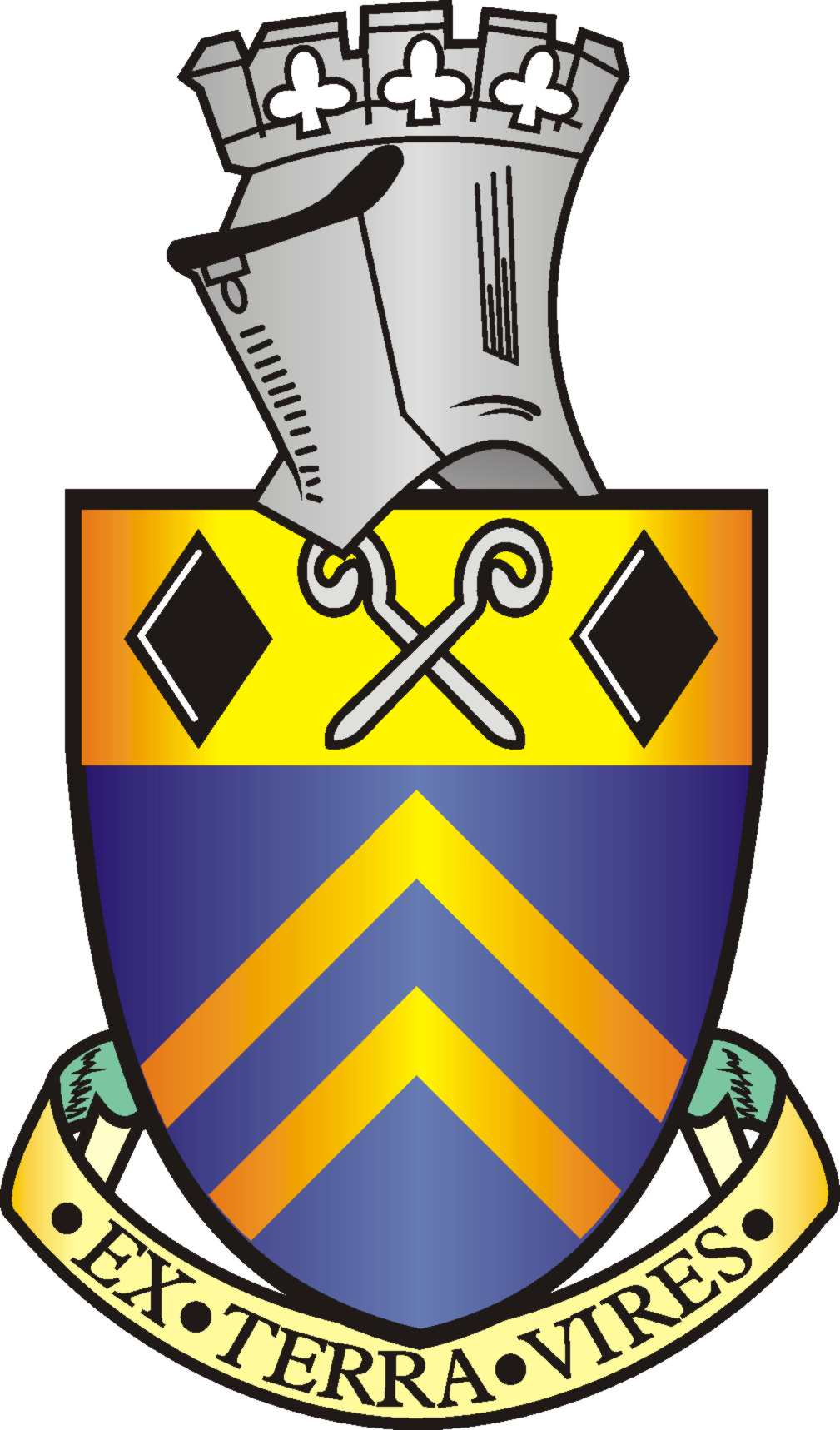 